Brachiopod-dominated communities and depositional environment of the Guanshan Konservat-Lagerstätte, eastern YunnanFeiyang Chen1, 2, Glenn A. Brock1, 2, Zhiliang Zhang1, 2, Brittany Laing2, 3, Xinyi Ren1 and Zhifei Zhang1*1State Key Laboratory of Continental Dynamics, Shaanxi Key Laboratory of Early Life & Environments and Department of Geology, Northwest University, Xi’an, 710069, China2Department of Biological Sciences, Macquarie University, Sydney, New South Wales 2109, Australia 3Department of Geological Sciences, University of Saskatchewan, Saskatoon, SK S7N 5E2, Canada*Correspondence: elizf@nwu.edu.cn; zhangelle@126.comSupplementary material:Figure 1Table 1Fig. S1. Pie charts of relative abundance for the Malong Fauna and the Guanshan Biota. Note the rising relative abundance of brachiopods in the Guanshan Biota. The data for (a) comes from Luo et al. (2008), (b) is based on this study, (c) is modified from Figure 3 in Chen et al. (2019).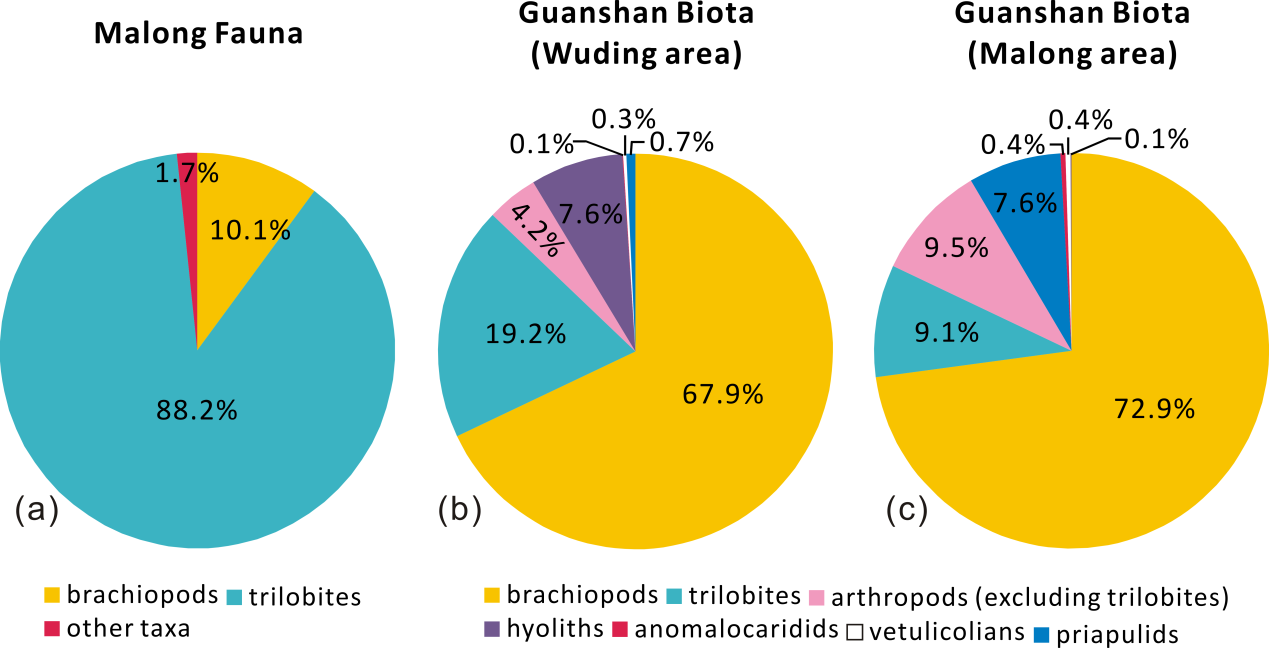 Table S1. Faunal composition of the Malong Fauna and the Guanshan Biota, note the rising diversity of brachiopods and decreasing of trilobites in the Guanshan Biota compared to the older Malong Fauna (modified from Chen et al., 2019, Table 1). Fossils from the Shijiangjun section at Wuding area are indicated in blue.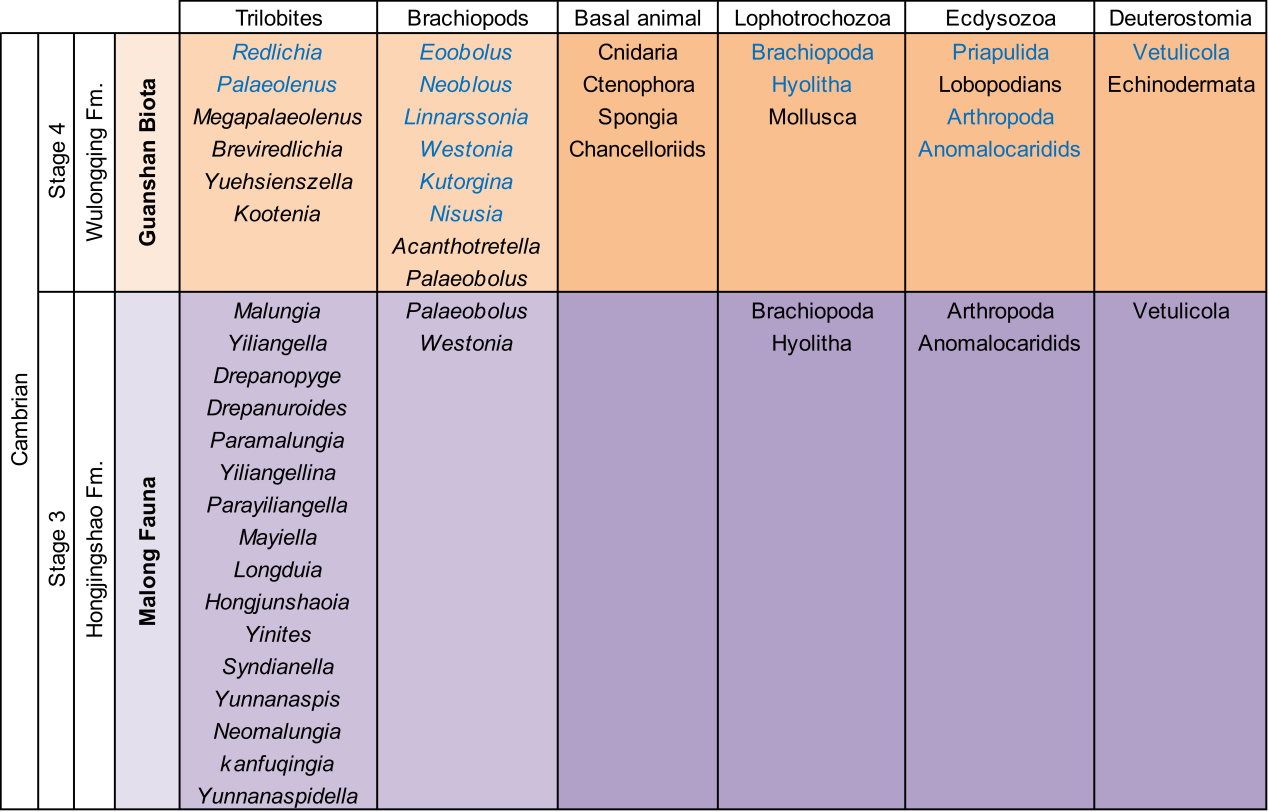 